Dear Vet Clinic, Animal Facility…Our beloved Sheltie escaped our home on Sept 4th, 2011 and we are desperately searching for him/her.   A Sheltie looks like a miniature collie (Lassie).   He/she weighs xx#s, see picture below.  If you happen to get this dog into your Clinic,  or if someone happens to come in with a “New Sheltie”…….please compare this flyer with ANY NEW SHELTIE YOU GET IN,

LOST or STOLEN SHELTIE   (MINIATURE COLLIE)    
$500  REWARD

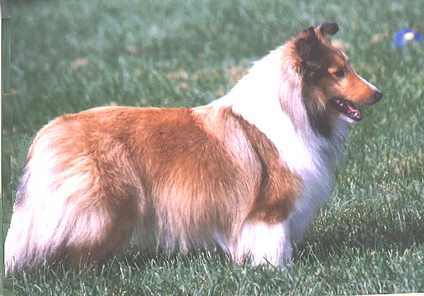 MICROCHIPPEDFemale, 30 pounds, sable
Police are involved.
We would be most grateful for any help you can offer.   

Susie and John Doe
123 Sesame St.
Yourtown, USAPhones
TEXT ME @ 000-0000
EMAIL ADDRESS